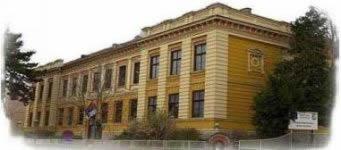 ОБАВЕШТЕЊЕ ЗА РОДИТЕЉЕ БУДУЋИХ ПРВАКА ВАН УПИСНОГ ПОДРУЧЈАОсновна школа ,,Никодије Стојановић Татко" Прокупље упознаје родитеље са чланом 55. Закона о основном образовању и васпитању ("Службени гласник Републике Србије", бр.88/2017, 27/2018-др.закон, 10/2019 и 6/2020), а који се односи на упис деце у основну школу.Школа је дужна да упише свако дете са подручја школе.
Школа може да упише и дете са подручја друге школе, на захтев родитеља/старатеља, у складу са просторним и кадровским могућностима школе. У овом случају, родитељ, односно други законски заступник подноси захтев изабраној школи најкасније до 1. фебруара текуће календарске године у којој се врши упис. Школа је дужна да обавести родитеља, односно другог законског заступника о одлуци по његовом захтеву за упис детета ван подручја школе до 30. априла текуће календарске године у којој се врши упис, након сагледавања расположивих капацитета, а у складу са просторним, кадровским и финансијским могућностима школе.Захтев можете преузети у школи код секретара или преузети са фејсбук странице школе.(име и презиме родитеља/старатеља)______________________________________                          (ЈМБГ родитеља/старатеља)______________________________________________________   (пребивалиште-место, улица и број)________________________________________(број телефона родитеља/старатеља)                                                       ОШ “ Никодије Стојановић Татко”                                                         ПрокупљеПредмет: Захтев за упис детета у основну школу ван уписног подручјаМолим ОШ “ Никодије Стојановић Татко” да моје дете _______________________________,                                                     (име и презиме детета)рођено _________________________ у _________________________, ЈМБГ ___________________________________с пребивалиштем у ______________________________________________ уписно подручје                                       (место, улица и број)_________________________________________________________________________________(назив основне школе којој дете припада према пребивалишту)одобри упис у ОШ “ Никодије Стојановић Татко” из Прокупља, којој дете не припада према уписном подручју, због _________________________________________________________________________________________________________________________________________________________________________________________________________________________________________________________________________________________________________________________________________________________________             _______________________________(место и датум подношења захтева)                          (потпис родитеља/старатеља)  